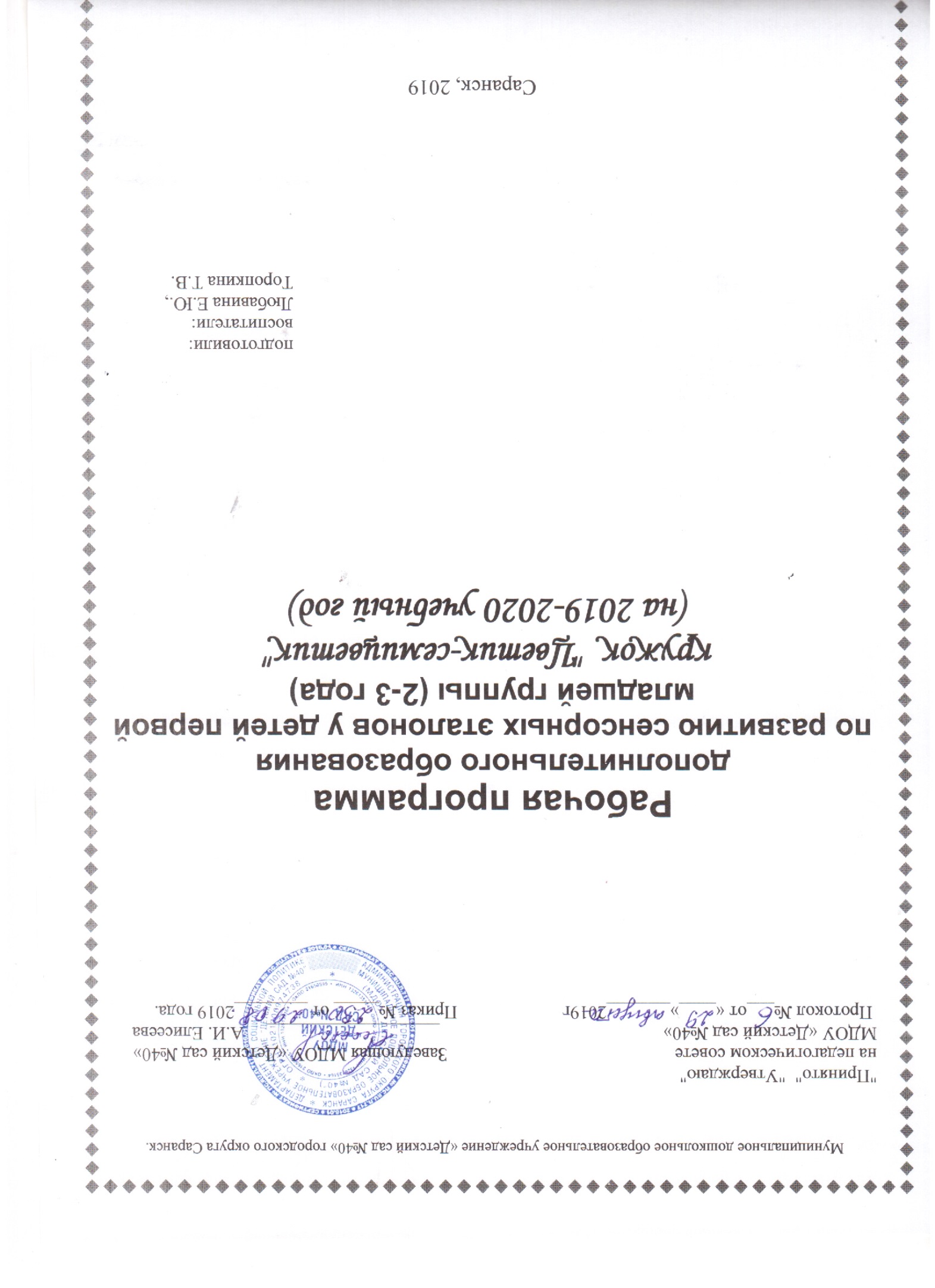 Пояснительная записка
	Познание окружающего мира  в раннем возрасте начинается с восприятия предметов и явлений. Чем восприятия богаче, тем красочнее и многограннее картина мира, складывающаяся в сознании ребенка. Вот почему основой общего развития раннего дошкольника выступает сенсорное (от латинского sensus – чувство, ощущение) воспитание. В современной педагогике и психологии под сенсорным воспитанием понимается целенаправленное педагогическое воздействие, обеспечивающее формирование умственного познания и совершенствование ощущений и восприятия. 	Наиболее эффективно сенсорное  воспитание ранних дошкольников осуществляется в условиях ДОО, где ребенок планомерно, последовательно упорядочивает хаотичные представления об окружающем мире, усваивает сенсорные эталоны, овладевает новыми способами предметно-познавательной деятельности, развивает наблюдательность, память, эстетические чувства, расширяет словарный запас,  учится качественно оперировать полученной информацией и точно передавать ее в речи.	Для того, чтобы в ранним возрасте ребенок приобрел богатый сенсорный опыт, который будет   применять в течение всей своей дальнейшей жизни, в ДОО используются разные педагогические формы совместной деятельности детей и педагогов. Одна из таких форм, которая заслуживает особого внимания,- кружковая работа. В свете ФГОС ДО ей отводится одна из центральных ролей в создании   единого воспитательно- образовательного пространства  необходимого для разностороннего развития личности ребенка. Главная цель дополнительного образования в ДОО - усиление и обогащениереализации  основной образовательной программы. 	Выше перечисленное послужило поводом создания  программы кружка по сенсорному развитию "Цветик-семицветик", которая обеспечивает современное качество образования согласно потребностям личности, общества и государства и реализуется на государственном языке Российской Федерации.Направленность дополнительной общеобразовательной программы Направленность программы:по содержанию  - социально- педагогическая;по функциональному предназначению - учебно- познавательная;по форме организации - групповая;по времени реализации - годичная.Программа  разработана в соответствии с ФГОС ДО, составлена с учетом основных принципов, требований к организации и содержанию учебной деятельности в ДОО и возрастных особенностей детей 2-3 лет.Программа направленана: создание условий для развития ребенка; расширение и углубление базовых знаний, предусмотренных учебной программой; развитие мотивации к познанию и творчеству; обеспечение эмоционального благополучия ребенка; приобщение детей к общечеловеческим ценностям; укрепление психического и физического здоровья; взаимодействие педагога дополнительного образования с семьей.Новизна дополнительной общеобразовательнойпрограммы	Образовательный процесс  кружковой работы включает педагогические технологии, в которые легко вписываются другие виды деятельности (конструирование,  лепка, рисование)  и  дополняют их.Актуальностьдополнительной общеобразовательной  программы	Вгруппе раннего возраста усвоение элементарных сенсорных эталонов  у некоторых детейпротекает медленно и со значительными трудностями. Свидетельством тому являютсярезультаты диагностики, которые стали поводом поиска новых подходов к организации образовательной деятельности  по сенсорному направлению. В итоге быларазработанадополнительная общеобразовательнаяпрограмма кружка "Цветик-семицветик", включающаянаиболее эффективные средства и методы сенсорного воспитания детей  раннего возраста.Педагогическая целесообразность дополнительной общеобразовательной  программы		На втором-третьем году жизни у ребенка начинают накапливаться представления о цвете, форме, величине и других свойствах предметов. Важно, чтобы эти представления были достаточно разнообразными. Поэтому в  группах раннего возрастацелесообразно  планомерно и систематически включать сенсорное воспитание  не только в организованную образовательную деятельность и режимные моменты, но  продолжать развивать и закреплять сенсорный  опыт   на занятиях кружка по сенсорному развитию.Цель и задачи  дополнительной общеобразовательной  программыЦель:ознакомление детей раннего дошкольного возраста с сенсорными эталонами и способами обследование предметов  через дидактические игры и упражнения.Задачи:образовательные:формировать умения ориентироваться в различных свойствах предметов (цвете, величине, форме, количестве, положении в пространстве и пр.);научить правильно понимать и использовать в речи слова: «форма», «цвет», «такой же», «величина», «фигура» , «много», «мало», «один», «ни одного»; научить соотносить объемную геометрическую фигуру с плоскостным изображением, накладывать на образец;учить применять полученные знания в практической и познавательной деятельности.развивающие:развивать у детей внимание, мыслительные операции (сравнение, анализ, синтез, обобщение);развивать мелкую моторику рук ребенка и координацию (силу, ловкость, точность, скорость движений);развивать зрительную реакцию на предметы окружающего мира, замечать их форму, цвет, размер.воспитательные:учить играть в паре, небольшими подгруппами; формировать интерес к самостоятельным действиям с разнообразными предметами;поддерживать у ребёнка чувство радости за собственные успешные действия;воспитывать первичные волевые черты характера в процессе овладения целенаправленными действиями с предметами (умение не отвлекаться от поставленной задачи, доводить ее до завершения, стремиться к получению  положительного результата и т.д.);формировать умение слушать и понимать инструкции педагогаОтличительные особенности данной дополнительной образовательной программы от уже существующих	В отличие от существующих программ, данная программа предусматривает личностно-ориентированный подход к воспитанникам через интеграцию разных видов деятельности, в основе которых заложены следующие основные принципы:Принцип развивающего обучения. Данная программа реализуется на основе положения о ведущей роли обучения в развитии ребенка, учитывая «зону его ближайшего развития». Она направлена на обучение дошкольников выполнять основные операции с понятиями: анализ, сопоставление и объединение по сходным признакам, обобщение и установление разных видов логических связей. Перечисленные операции, являясь способами выполнения мыслительной деятельности, составляют основу для рассуждений и умозаключений, представляющих собой сложные целенаправленные акты мышления.Принцип системности и последовательности. Плавный переход от простых знаний, операций, умений к более сложным (по принципу «спирали»). Каждый тип заданий и упражнений служит подготовкой для выполнения следующего, более сложного задания.Принцип учета возрастных и индивидуальных особенностей ребенка. Содержание программы построено с учетом развития основных особенностей умственного развития детей, индивидуального  к ним подхода .Принцип доступности. Максимальное раскрытие перед ребенком механизмов и операций логического и речевого мышления с целью их полного понимания. Использование в заданиях максимально разнообразного материала, относящегося к разным областям знаний.Деятельностный принцип. Занятия проходят на взаимоотношениях сотрудничества, взаимопомощи, которые облегчают усвоение новых мыслительных операций и интеллектуальных действий, способствуют речевому развитию, формированию положительной мотивации к познавательной деятельности. При выполнении заданий, контролируется и оценивается правильность их выполнения, оказывается поддержка и стимулируется активность ребенка.Принцип наглядности (наличие и разнообразие дидактических материалов).Принцип повторения умений и навыков.Возраст детейВозраст детей участвующих в реализации данной дополнительной общеобразовательной программы от 2-х до 3-х лет.Возрастные особенности сенсорного развития детей раннего возраста	По мнению  М. Монтессори, Ф.Фрёбеля, О. Декроли, Е. И. Тихеевой, А. П. Усовой, Н. П. Саккулиной и других видных представителей дошкольной педагогики и психологии, самый благоприятный период сенсорного развития ребенка–возраст до 3 лет. В этот период у малыша происходит становление  восприятия: зрительного, тактильно – двигательного, слухового. С рождения до трех лет ребенок постоянно изучает окружающий мир через основной метод накопления информации – прикосновения.Он рассматривает, трогает, гладит, пробует на вкус все попадающие ему в руки предметы, разбирает их на части, пытается составить что-то новое.	Овладение способами обследования иусвоение сенсорных эталоновпредметов в раннем возрасте - процесс, включающий постепенный переход ко все более сложным формам восприятия.	Так ребенок к третьему году жизни , в отличии от двухлетнего малыша, овладевает разнообразными представлениями и понятиями об окружающем его мире. Ребенок знает свойства и специфическое назначение многих предметов, находящихся в его повседневном обиходе: не только различает, но и называет цвет, форму,вес(лёгкий – тяжёлый), температуру(холодный – горячий – тёплый), вкус, размер предметов( большой - средний - маленький), ориентируется в основных пространственных и временных соотношениях,имеет начальные представления о количестве (много, мало, больше, меньше, один, ни одного) и особенностях поверхности предметов (гладкий – шершавый; мягкий - твердый).	В этом возрасте раннего дошкольника формируется стремление к достижению правильного результата своей деятельности. 	Достижения в предметной деятельности и признание их со стороны взрослых становятся для ребенка способом утверждения собственного достоинства, мерой своего Я.		На третьем году существенно изменяется воспитательное значение речи.Словом можно прекратить то или иное действие ребенка, предупредить его отрицательное поведение, вызвать приятные воспоминания, научить новому действию, сформировать представление, понятие. 	Ведущим видом деятельности ребенка 2-3 лет является предметнаяигра, которая является для малышаосновным средством сенсорного воспитания.		Роль взрослого в сенсорном развитии маленького ребенка на этом возрастном этапе такова: раскрыть малышу незамеченные стороны явлений окружающего мира и  помочь выработать отношение к ним. При решении этих задач у ребенка раннего возраста формируется определенное звено сенсорной культуры.                      Условия реализации дополнительной общеобразовательной программыФорма: кружокВременные границы программы: 1  учебный год (7 месяцев)Количество участников: воспитанники группы детского сада без специального отбора.Место проведения: групповая комната.Время проведения деятельности: по расписанию ДОО.Продолжительность деятельности: занятия проводятся 1 раз в неделю по 10мин во второй половине дня.Курс:28 занятийФормы, методы и режим занятий.Форма организации деятельности детей: по подгруппам.Форма занятий  по подгруппам позволяет педагогу построить процесс обучения в соответствии с принципами дифференцированного и индивидуального подходов.Основные формы работы с детьми:игра;экспериментирование;наблюдение;чтение художественной литературы;беседы;продуктивная деятельностьМетоды, в основе которых лежит способ организации  деятельности:игровой (дидактические  и подвижные игры);наглядный (наблюдение, демонстрация);практический (показ, эксперимент, упражнение);словесный (объяснение, указание,беседа, чтение или рассказ)Методы, в основе которых лежит уровень деятельности детей:объяснительно - иллюстративные;репродуктивные.Этапы работы над программой кружкаУчебно-тематический планОжидаемые (прогнозируемые) результаты освоения Программы:Знать:цвета (красный, зелёный, синий, жёлтый, черный, белый, ).формы (треугольник, квадрат, прямоугольник, овал, круг)объемные фигуры (куб, шар, кирпичик, призма)величины (большой, маленький, средний.)эталон звукочастотной чувствительности (громкий, тихий звук)эталоны пространственных представлений (вверх, вниз, право, влево и т.д.)эталоны осязания (гладкий, колючий, пушистый и т.д.)Уметь:обследовать предметы, выделяя их цвет, величину, форму.устанавливать сходства и различия предметов по одному признаку.соотносить предметы по основным цветам и называть их.выделять большие и маленькие предметы среди множества.называть плоскостные и объемные геометрические фигуры.сортировать предметы, основываясь на их форме, размере и цвете.Критерии и формы оценки качества знаний:диагностикаУровень знаний детей:Низкий уровень - ребёнок действовал путём хаотичных проб и ошибок (например: чтобы вложить геометрическую форму в прорезь доски, он перебирал все отверстия в поиске того, в которое можно опустить форму. Таким способом он находил нужную прорезь и вкладывал фигуру. Малыш действует целеустремлённо и достигает положительного результата).Средний уровень- действия ребенка на уровне примеривания (например: вкладывая геометрические формы в прорези доски, ребёнок не перебирал все отверстия в поисках того, в которое нужно опустить треугольную форму, а подносил её к сходной, например, к полукругу; при приближении-примеривании он начинал видеть отличия и переносил фигуру к треугольной прорези).Высокий уровень - ребенок действовал на уровне зрительной ориентировки. Малыш выделял существенные для определённого действия признаки предметов на глаз и выполнял действия сразу правильно без предварительного примеривания. (Например, ребёнок безошибочно опускал геометрические формы в соответствующие прорези доски; сразу безошибочно складывал трёхсоставную матрешку).Работа с родителямиРабота с родителями:индивидуальные беседы по сенсорному развитию детей;наглядная информация для родителей по данному вопросу;консультации;выставка дидактических игр по сенсорному развитию младших дошкольников.Материальное обеспечение программыМатериальное обеспечение программы:магнитофон;магнитная доска.Методическое обеспечение программыМетодическое обеспечение программы:уголок сенсорики;методическая литература;иллюстративный  и раздаточный материал;картотека дидактических игр и упражнений.Кадровое обеспечениеКадровое обеспечение: воспитатели 1 младшей группы №1 :Любавина Елена Юрьевна, воспитатель первой категории;Торопкина Татьяна Васильевна,воспитатель первой категорииМетодическая литератураАльтхауз Д., Дум Э. Цвет - форма - количество: Опыт работы по развитию познават. Способностей детей дошкол. Возраста/Рус. Пер. под ред. В.В.Юртайкина.- М.: Просвещение, 1984.- 64 е., ил.Афанасьева И.П. Маленькими шагами в большой мир знаний. Первая младшая группа: Учебно-методическое пособие для воспитателей ДОУ.- СПб.: «ДЕТСТВО-ПРЕСС», 2005. - 128 е.: ил.Бондаренко Т.М. Комплексные занятия в первой младшей группе детского сада: Практическое пособие для воспитателей и методистов ДОУ.- Воронеж: Издательство «Учитель»,2003.- 270 с.Венгер JI.A. и др. Воспитание сенсорной культуры ребёнка от рождения до 6 лет: Кн. для воспитателя дет. Сада/JI.А.Венгер, Э.Г.Пилюгина, Н.Б.Венгер; Под ред. Л.А.Венгера.- М.: Просвещение, 1988.- 144 е.: ил.Г. И. Винникова «Занятия с детьми 2-3 лет: первые шаги в математику, развитие движения»Галанова, Т. В. Развивающие игры с малышами до 3 лет / Т. В. Галанова. - Ярославль: Академия развития, 2007.Дидактические игры и занятия с детьми раннего возраста: Пособие для воспитателя дет. Сада/Е.В.Зворыгина, Н.С.Карпинская, И.М.Кононова и др.; Под ред. С.Л.Новосёловой.- 4-е изд., перераб.- М.: Просвещение, 1985.- 144 е., 4 л. ил.Дмитриева В.Г. Методика раннего развития. Мария Монтессори.- М:ЭКСМО, 2011,244с.Кук Дж. Раннее сенсорное развитие малышей. (Перевод с англ.)- М., 1997.Максаков А.И., Тумакова Г.А. Учите, играя: Игры и упражнения со звучащим словом. Пособие для воспитателя дет.сада.- 2-е изд., испр. и доп.- М.: Просвещение, 1983.- 144 е., ил.Пилюгина Э.Г. Занятия по сенсорному воспитанию с детьми раннего возраста: Пособие для воспитателя дет. Сада.- М.: Просвещение, 1983.- ООО е., ил.Развивающие игры с малышами до трёх лет. Популярное пособие для родителей и педагогов./Сост. Т.В.Галанова. Художники Г.В.Соколов, В.Н.Куров.- Ярославль: «Академия развития», 1997.- 240 е., ил.- (Серия:«Игра, обучение, развитие, развлечение»).Хазиева Р. К. 55 развивающих игр для малышей от года до трех. – СПб.: Издательский Дом «Литера», 2008. – 48 с.: ил. – (Серия «первые шаги»).Широкова Г.А. Сенсомоторное развитие детей раннего возраста. Диагностика. Игры. Упражнения/Широкова Г.А.Ростов н/Д.: Феникс, 2006.- 256 е.- (Школа развития)Е. А. Янушко «Сенсорное развитие детей раннего возраста»/ М. : Мозаика – Синтез, 2010Перспективный план Этапы работыСодержание работы1. Диагностический1.изучение литературы; 2.проведение анкетирования родителей; 3.проведение диагностики с целью определения уровня сенсорного развития детей.2. Прогностический 1.определение целей, задач по месяцам;2. прогнозирование результатов.3. Организационный 1.составление циклограммы образовательной деятельности с детьми и плана работы с родителями;2. обогащение развивающей среды;3.подбор и изготовление дидактических игр и наглядных пособий;4.работа с родителями:консультации; индивидуальные беседы; приобретение дидактических игр и пособий.4. Практический 1.проведение упражнений, игр по сенсорному развитию;2. проведение индивидуальной работы с детьми;3.отслеживание процесса промежуточных и текущих результатов.5. Обобщающий 1.оформление наглядного и дидактического материала; 2.создание картотеки дидактических игр и упражнений по сенсорному развитию. месяцНаименование образовательных модулей, темКол- во занятийОбщее кол- во часовКол-во часовтеорияКол-во часовпрактикаоктябрьРаскладывание однородных предметов разной величины на две группы1. "Веселый клоун"110 мин3 мин7 мин октябрьРаскладывание однородных предметов разной величины на две группы2. "Овощи"110 мин3 мин7 мин октябрьРаскладывание однородных предметов разной величины на две группы3. "Фрукты"110 мин3 мин7 мин октябрьРаскладывание однородных предметов разной величины на две группы4. "Ежик"110 мин3 мин7 мин ноябрьРаскладывание однородных предметов разного цвета на две группы.1. "Осень"110 мин3 мин7 мин ноябрьРаскладывание однородных предметов разного цвета на две группы.2."Одежда и обувь"110 мин3 мин7 мин ноябрьРаскладывание однородных предметов разного цвета на две группы.3. "Предметы гигиены"110 мин3 мин7 мин ноябрьРаскладывание однородных предметов разного цвета на две группы.4. "Посуда"110 мин3 мин7 мин ноябрьРаскладывание однородных предметов разного цвета на две группы.5. "Домашние животные и их детеныши"110 мин3 мин7 мин декабрьСоотнесение предметов заданной формы и величины при выборе из четырех.1. "Свойства и качество материалов"110 мин3 мин7 мин декабрьСоотнесение предметов заданной формы и величины при выборе из четырех.2."Растения уголка природы"110 мин3 мин7 мин декабрьСоотнесение предметов заданной формы и величины при выборе из четырех.3. "Курочка с цыплятами"110 мин3 мин7 мин декабрьСоотнесение предметов заданной формы и величины при выборе из четырех.4. "Вот какая елочка"110 мин3 мин7 мин январьЗакрепление умения действовать с предметами всевозможных форм.1."Теремок и дикие животные"110 мин3 мин7 мин январьЗакрепление умения действовать с предметами всевозможных форм.2."Мебель"110 мин3 мин7 мин январьЗакрепление умения действовать с предметами всевозможных форм3. "Транспорт"110 мин3 мин7 мин январьЗакрепление умения действовать с предметами всевозможных форм4. "Зима"110 мин3 мин7 мин февральСамостоятельное соотнесение и группировка предметов, различных по цвету и величине.1."В гости к героям сказки "Рукавичка".110 мин3 мин7 мин февральСамостоятельное соотнесение и группировка предметов, различных по цвету и величине.2. "Кто нас лечит?"110 мин3 мин7 мин февральСамостоятельное соотнесение и группировка предметов, различных по цвету и величине.3. Кто игрушки разбросал?110 мин3 мин7 мин февральСамостоятельное соотнесение и группировка предметов, различных по цвету и величине.4. "Цветочные горшки"110 мин3 мин7 мин мартРазвитие тактильного чувства, слуха, зрения, вкуса и обоняния. Группировка в пары разнородных предметов 6-и цветов.1."На кухне у поваренка"110 мин3 мин7 мин мартРазвитие тактильного чувства, слуха, зрения, вкуса и обоняния. Группировка в пары разнородных предметов 6-и цветов.2. "Во саду ли в огороде"110 мин3 мин7 мин мартРазвитие тактильного чувства, слуха, зрения, вкуса и обоняния. Группировка в пары разнородных предметов 6-и цветов.3. "Помоги лесным жителям найти свой дом"110 мин3 мин7 мин мартРазвитие тактильного чувства, слуха, зрения, вкуса и обоняния. Группировка в пары разнородных предметов 6-и цветов.4. "В госте к козе и 7 козлятам"110 мин3 мин7 мин апрельГруппировка в пары разнородных предметов 8-и цветов.1."В гости к гномам"110 мин3 мин7 мин апрельГруппировка в пары разнородных предметов 8-и цветов.2."Лесной садик"110 мин3 мин7 мин апрельГруппировка в пары разнородных предметов 8-и цветов.3."К нам пришла весна"110 мин3 мин7 мин апрельГруппировка в пары разнородных предметов 8-и цветов.4."Птицы и насекомые"110 мин3 мин7 мин Итого часовИтого часов29290 мин87мин203 минмесяцКоличествозанятийКоличество часовКоличество часовКоличество часовКоличество часовмесяцКоличествозанятийОбщее количество часовКол-во часовтеорияКол-во часовпрактикав годОктябрь 440 мин12мин28 мин Ноябрь 550 мин15мин35 мин Декабрь 440 мин12 мин28 мин Январь 440 мин12 мин28 мин Февраль 440 мин12 мин28 мин Март 440 мин12 мин28 мин Апрель 440 мин12 мин28 мин Итого в год28290мин\4ч. 50 мин87мин\1ч.27мин.203 мин\3ч.23мин290 мин\4ч. 50 минМесяц/ неделяТемаПрограммное содержаниеМатериалы и оборудованиеМетоды и приемыСовместная деятельность с детьмиСовместная деятельность с родителямиОктябрь Образовательный модуль: РазмерОктябрь Образовательный модуль: РазмерОктябрь Образовательный модуль: РазмерОктябрь Образовательный модуль: РазмерОктябрь Образовательный модуль: РазмерОктябрь Образовательный модуль: РазмерОктябрь Образовательный модуль: Размер1неделя"Овощи"Познакомить с приемом накладывания при определении величины предметов и понятием «такой», «не такой»; воспитывать слаженность и взаимопонимание при выполнении заданий в коллективе.Фигурки бабушки и деда, шаблоны 2 банок, 2 корзины, грядка,  помидоры и морковь большие и маленькиенаглядные, словесные, практические, игровыеЗанятие №1Консультация для родителей  «Что такое сенсорика и почему так важно ее развивать?» 2неделя"Веселый клоун"Учить детей соотносить предметы  по размеру приемом накладывания и визуально; воспитывать желание помогать другим.игрушка  клоун, большие и маленькие шарики, мячики и красные кружочкинаглядные, словесные, практические, игровыеЗанятие №2Беседы с родителями3неделя"Ежик"Закрепить умение ориентироваться в величинах . побуждать к применению слов "такой", "не такой"Фигурка ежика, шаблоны яблок и 2-х деревьев разного размера. наглядные, словесные, практические, игровыеЗанятие №3Консультация для родителей «Пальчиковые игры, как один из способов развития сенсорики детей»4неделя"Фрукты"Учить детей раскладывать предметы на две группы  по величине, чередовать по цвету и размеру.Фигурки бабушки и деда, шаблоны яблок больших и маленьких ягод наглядные, словесные, практические, игровыеЗанятие №4Консультация «Маленькая математикаНоябрьОбразовательный модуль: Геометрические фигурыНоябрьОбразовательный модуль: Геометрические фигурыНоябрьОбразовательный модуль: Геометрические фигурыНоябрьОбразовательный модуль: Геометрические фигурыНоябрьОбразовательный модуль: Геометрические фигурыНоябрьОбразовательный модуль: Геометрические фигурыНоябрьОбразовательный модуль: Геометрические фигуры1неделя"Одежда и обувь"Познакомить с плоскостными геометрическими фигурами: квадратом и кругом. Упражняться в группировке предметов по форме. Фигурки героев сказки "Репка".кубики и шарики, мокрый песок, геометрические фигуры: круги, квадраты,картинки варежек и ботинок.наглядные, словесные, практические, игровыеЗанятие №1Консультация для родителей «Математика – это интересно»2неделя"Осень"Познакомить с объемными геометрическими фигурами : кубом и шаром. Развивать мелкую моторику рук . Соотнесение овощей и фруктов с геометрическими фигурамиФигурки героев сказки "Репка".кубики и шарики.наглядные, словесные, практические, игровыеЗанятие №2Консультация «Играйте с ребенком с пользой».3 неделя"Предметы гигиены"Познакомить с плоскостными геометрическими фигурами: треугольником и овалом. Учить чередовать предметы по цвету. Вызвать желание содержать свое тело в чистоте.Две куклы, плоскостные муляжи треугольного и овального мыла, треугольники и овалынаглядные, словесные, практические, игровыеЗанятие №3Консультация "Учим математику дома"4 неделя"Домашние животные и их детёныши"Учить детей находить предметы одинаковой формы и величиныФигурки из сказки "Маша и медведь", картинки лошади, коровы, свиньи  и их детенышейнаглядные, словесные, практические, игровыеЗанятие №4Беседа «Покупайте ребенку «умные» игрушки».5 неделя"Посуда"Учить выделять сходства и различия между предметами по цветуФигурки кошки, лошади, зайца, курицы, чашки и блюдца красного, желтого, зеленого, синего цветовнаглядные, словесные, практические, игровыеЗанятие №5Консультация «Развивающая игры для вашего ребенка».Декабрь                                                                                              Образовательный модуль:. цветДекабрь                                                                                              Образовательный модуль:. цветДекабрь                                                                                              Образовательный модуль:. цветДекабрь                                                                                              Образовательный модуль:. цветДекабрь                                                                                              Образовательный модуль:. цветДекабрь                                                                                              Образовательный модуль:. цветДекабрь                                                                                              Образовательный модуль:. цвет1неделя"Свойства и качества материалов"Упражнять в соотнесении и группировке однородных предметов по цвету.Учимся экспериментировать с водой ( тонет- не тонет). Учимся исследовать предметы на ощупь.Емкость с водой, песок, камни, ветки, ракушки фигурки уток, утятнаглядные, словесные, практические, игровыеЗанятие №1Беседа «Наши достижения в математике».2неделя"Растения уголка природы"Учить обследовать объекты по образцу.Закреплять навыки  соотнесения по цвету и размеру.Растения уголка природы, распылитель воды, шаблоны лепестков.листьев, стеблей цветов и горшки, сухие листьянаглядные, словесные, практические, игровыеЗанятие №2Консультация «Учите, играя»3неделя"Курочка с цыплятами"Закреплять навыки соотнесения по цвету однородных предметов.Фигурки курицы и цыплят, большие и маленькие круги и треугольники, шаблоны лужиц и цыплят 4 цветов, массажные мячинаглядные, словесные, практические, игровыеЗанятие №3Консультация для родителей "Первые шаги в математику4неделя"Вот какая елочка"Упражнять в соотнесении разнородных предметов по цвету продолжать развивать мелкую моторику рук; воспитывать желание сохранять и продолжать традиции своего народа.елочка с набором шаров и бантов, пакетиков, игрушек, 4-х основных цветов.наглядные, словесные, практические, игровыеЗанятие №4Беседа с родителямиЯнварьОбразовательный модуль: Закрепление умения действовать с предметами всевозможных форм.ЯнварьОбразовательный модуль: Закрепление умения действовать с предметами всевозможных форм.ЯнварьОбразовательный модуль: Закрепление умения действовать с предметами всевозможных форм.ЯнварьОбразовательный модуль: Закрепление умения действовать с предметами всевозможных форм.ЯнварьОбразовательный модуль: Закрепление умения действовать с предметами всевозможных форм.ЯнварьОбразовательный модуль: Закрепление умения действовать с предметами всевозможных форм.ЯнварьОбразовательный модуль: Закрепление умения действовать с предметами всевозможных форм.1неделя"Теремок и дикие животные"Познакомить с новой геометрической фигурой прямоугольником. Закрепить знания о геометрических фигурах: круге, овале, треугольнике, квадрате.Разные по величине геометрические фигуры: круги, треугольники, овалы, квадраты, теремок с  окнами геометрической формы, картинки с изображением мышки (круг), лягушки (треугольник), зайчика (квадрат), лиса (прямоугольник), волк (овал), медведьнаглядные, словесные, практические, игровыеЗанятие №1Консультация для родителей "Дидактические игры посенсорике для детей 2-3 лет".2неделя"Мебель"Закрепить знания об объёмных геометрических фигурах, знакомство с геометрической фигурой цилиндром.Настольный театр "Три медведя", кирпичики, кубики, цилиндры, шары 3-х размеров, игрушка сова, картинки с изображением предметов похожих на квадрат, овал, треугольник, круг.прямоугольник.наглядные, словесные, практические, игровыеЗанятие №2Консультация для родителей «Активизация речевого развития детей раннего возраста в играх с сенсорными материалами».3неделя"Транспорт"Закреплять навыки соотнесения по цвету однородных предметов.Шаблоны: небо, рельсы, река, шоссе, картинки с видами транспорта, машины и дороги , вагоны и колеса 4 цветов.наглядные, словесные, практические, игровыеЗанятие №3Консультация для родителей «Сенсорное воспитание детей младшего дошкольного возраста посредством дидактических игр»4неделя"Зима"Закрепить знания о величинах: большой -маленький. Познакомить с понятием средняя величина.Шаблоны папы, мамы, дочки, сына в спортивных костюмах 4 цветов,4 шапочки синего, зеленого, красного, желтого цветов.наглядные, словесные, практические, игровыеЗанятие №4Консультация для родителей «Развитие сенсорного восприятия».Февраль Образовательный модуль: Самостоятельное соотнесение и группировка предметов, различных по цвету и величине.Февраль Образовательный модуль: Самостоятельное соотнесение и группировка предметов, различных по цвету и величине.Февраль Образовательный модуль: Самостоятельное соотнесение и группировка предметов, различных по цвету и величине.Февраль Образовательный модуль: Самостоятельное соотнесение и группировка предметов, различных по цвету и величине.Февраль Образовательный модуль: Самостоятельное соотнесение и группировка предметов, различных по цвету и величине.Февраль Образовательный модуль: Самостоятельное соотнесение и группировка предметов, различных по цвету и величине.Февраль Образовательный модуль: Самостоятельное соотнесение и группировка предметов, различных по цвету и величине.1неделя"В гости к героям сказки "Рукавичка" "Познакомить с новыми геометрическими фигурами ромбом и трапецией. Упражнять в группировке разнородных предметов по форме.герои сказки "Рукавичка", большая рукавица с окошками из 6-ти геометрических фигур: круга, квадрата, треугольника, прямоугольника, овала , ромба, шапочки, шарфики с одной геометрической фигурой.наглядные, словесные, практические, игровыеЗанятие №1Консультация для родителей «Сенсорное развитие детей третьего года жизни».2неделя"Кто нас лечит?"Учить соотносить разнородные предметы по величине, весу и температуре.Ростомер, весы, термометр, стеклянный шарик и ватный комок, металлический шарик и пластмассовый.наглядные, словесные, практические, игровыеЗанятие №2Консультация для родителей "Развитие сенсорных способностей детей в общении с родителями через «сухую» аппликацию"3неделя"Кто игрушки разбросал?"Познакомить с предлогами на, под и понятием вверху - внизу.  Упражнять в соотнесении и группировке разнородных предметов, близких по цвету; закреплять названия предметов мебели, постельных принадлежностей;Бумажные куклы, мячики, грузовики, полочки.вырезанные по контуру рисунки кровати и постельные принадлежности.наглядные, словесные, практические, игровыеЗанятие №3Консультация для родителей "Как научить ребенка различать цвета."4неделя"Цветочные горшки"Упражнять в соотнесении предметов, близких по цвету; закреплять знание геометрических тел3 цветочных горшка различной формы, близких по цвету, подставки тех же цветов, геометрические тела: шар, куб, цилиндр, белая скатерть, лепестки цветов разной величины 6-и цветов.наглядные, словесные, практические, игровыеЗанятие №4Консультация для родителей «Как научить ребенка различать цвет и форму»МартОбразовательный модуль: Развитие тактильного чувства, слуха, зрения, вкуса и обоняния. Группировка в пары разнородных предметов 6-и цветов.МартОбразовательный модуль: Развитие тактильного чувства, слуха, зрения, вкуса и обоняния. Группировка в пары разнородных предметов 6-и цветов.МартОбразовательный модуль: Развитие тактильного чувства, слуха, зрения, вкуса и обоняния. Группировка в пары разнородных предметов 6-и цветов.МартОбразовательный модуль: Развитие тактильного чувства, слуха, зрения, вкуса и обоняния. Группировка в пары разнородных предметов 6-и цветов.МартОбразовательный модуль: Развитие тактильного чувства, слуха, зрения, вкуса и обоняния. Группировка в пары разнородных предметов 6-и цветов.МартОбразовательный модуль: Развитие тактильного чувства, слуха, зрения, вкуса и обоняния. Группировка в пары разнородных предметов 6-и цветов.МартОбразовательный модуль: Развитие тактильного чувства, слуха, зрения, вкуса и обоняния. Группировка в пары разнородных предметов 6-и цветов.1неделя"На кухне у поваренка"Развивать тактильные ощущения, обоняние; закреплять вкусовой эффект; воспитывать уважительное отношение к профессиональным обязанностям повара, к труду мамы дома.Муляжи фруктов и овощей, ложки, рожки, ракушки, киндер-сюрпризы с различными запахаминаглядные, словесные, практические, игровыеЗанятие №1Консультация для родителей "Учим детей различать цвета"2неделя"Во саду ли в огороде"Продолжать учить соотносить предметы различных форм с их контурами; упражнять в поиске цветовых таблиц к изображенному на картинке предмету; воспитывать слаженность и взаимопомощь в коллективной игре.Муляжи фруктов и овощей, картинки с их изображениями, вырезанные из картона вазы 6-и цветов с прорезями,  лото «Во саду ли, в огороде...».наглядные, словесные, практические, игровыеЗанятие №2Консультация для родителей «Знакомство с геометрическими понятиями».3неделя"Помоги лесным жителям найти свой дом"Упражнять в визуальном соотнесении геометрических фигур, их группировке при выборе из 6-и, их назывании; закреплять представление детей о диких животных, их характерных признаках; вызывать чувство заботы о животных и сострадание к трудностям их жизни.Маленькие фигурки белочки, медведя, лисы, ежика, зайки, мышки, шаблоны 6-и ковриков, лесной пейзаж с деревом, дуплом, берлогой, норами, фигурки животных; орешки, кувшин со сметаной, корзинка с шишками, яблоня с яблоками, грядка с морковью, кусок сыра, вырезанные из картона.наглядные, словесные, практические, игровыеЗанятие №3Консультация для родителей «Игры с использованием нестандартного оборудования для сенсомоторного развития дошкольников»4неделя "В госте к козе и 7 козлятам" Познакомить с новой геометрической формой — треугольной призмой; закрепить понятие большой - маленький, воспитывать чувство заботы о домашних животных и их детенышахФигурки козы и козлят, кубики, призмы, шаблоны капусты большой и маленькойнаглядные, словесные, практические, игровыеЗанятие №4Консультация для родителей "Изучаем и закрепляем геометрические фигуры через аппликацию."Апрель Образовательный модуль: Группировка в пары разнородных предметов 8-и цветов.Апрель Образовательный модуль: Группировка в пары разнородных предметов 8-и цветов.Апрель Образовательный модуль: Группировка в пары разнородных предметов 8-и цветов.Апрель Образовательный модуль: Группировка в пары разнородных предметов 8-и цветов.Апрель Образовательный модуль: Группировка в пары разнородных предметов 8-и цветов.Апрель Образовательный модуль: Группировка в пары разнородных предметов 8-и цветов.Апрель Образовательный модуль: Группировка в пары разнородных предметов 8-и цветов.1неделя"В гости к гномам"Учить соотносить и группировать в пары однородные предметы 8-и цветов, разнородные предметы 8-и цветов; продолжать развивать мелкую моторику рук; воспитывать желание помогать маленьким, более слабым героям.Игрушка автобус, шаблон дороги с разделительной полосой посередине вырезанные из бумаги пары автобусов 8-и цветов, кабины, кузова, колеса грузовиков 8-и цветов, фигурки гномиков в костюмах 8-и цветов.наглядные, словесные, практические, игровыеЗанятие №1Консультация для родителей "Как изучать цвета с ребенком в игре"2неделя"Лесной садик"Закреплять знания о диких животных и их детенышей. Закреплять  навыки визуального соотнесения предметов по цвету без применения метода прикладывания; развивать координацию движений рук под зрительным и осязательным контролем; продолжать формировать приемы установления тождества и различия формы и цвета.Вырезанные из бумаги фигурки взрослых животных и их детенышей, емкость с водой, вырезанные из бумаги расчески и футляры 8-и цветов, кусочки мыла по количеству участников, вырезанные из бумаги или сделанные из соленого теста кусочки мыла разной формы и цвета, мыльницы.наглядные, словесные, практические, игровыеЗанятие №2Консультация для родителей «Формирование пространственных представлений у детей раннего возраста»3неделя"К нам пришла весна"Закреплять навыки соотнесения предметов различных форм с их контурами, с называнием цвета; закреплять понятия «верх», «низ»; проверить умение самостоятельной группировки в пары по цвету; воспитывать бережное отношение к природе и ее явлениям.Иллюстрация с весенним пейзажем.лист бумаги с контурами предметов пейзажа, вырезанные из бумаги грачи, солнышки, ручейки, трава, облака, одуванчики, жуки.наглядные, словесные, практические, игровыеЗанятие №3Консультация для родителей "Учим ребенка раннего возраста счету"4неделя"Птицы и насекомые"Сосредоточить внимание детей на применении разных геометрических форм для одинакового функционирования; закреплять знание геометрических тел и фигур, их особенностей и названий; закреплять знание ахроматических цветов, понятий «большой», «маленький»; воспитывать доброжелательное отношение к животнымКартинки воробья, вороны, сороки, призма, пирамида, цилиндр.наглядные, словесные, практические, игровыеЗанятие №4Беседа "Наши достижения"МайОбразовательный модуль: Объединение предметов по функциональному признаку.МайОбразовательный модуль: Объединение предметов по функциональному признаку.МайОбразовательный модуль: Объединение предметов по функциональному признаку.МайОбразовательный модуль: Объединение предметов по функциональному признаку.МайОбразовательный модуль: Объединение предметов по функциональному признаку.МайОбразовательный модуль: Объединение предметов по функциональному признаку.МайОбразовательный модуль: Объединение предметов по функциональному признаку.1неделя"В саду у бабушки Арины"Продолжать упражнять в соотнесении предметов по высоте, закреплять понятия «высокий», «пониже», «низкий»;воспитывать уважение к труду сельских жителей.Большая картина или составленная аппликация с садом, в котором есть плодово-ягодные деревья, кусты, грядка с клубникой, вырезанные из картона деревья, кусты, трава, цветы и бабочки 8-и цветов.наглядные, словесные, практические, игровыеЗанятие №1фотоотчет2неделя"В гости к нам пришел Петрушка"Упражнять в соотнесении геометрических фигур без прикладывания; развивать тактильные ощущения с воспроизведением в памяти геометрических форм; закреплять знания о частях и функциях тела; содействовать развитию воображения детей во время игры с игрушками.Кукла Петрушка, чудесный мешочек.наиндивидуальных тарелках у каждого ребенка круг, овал, квадрат, треугольник, прямоугольник, волшебные мешочки с шариками, кубиками, цилиндрами разной величины.наглядные, словесные, практические, игровыеЗанятие №2Консультация для родителей "Игры посенсорномуразвитиюмалышей".3неделя"Что умеет  бумага?"Упражнять в экспериментировании манипуляций с бумагой; расширять представление об использовании бумаги в бытовой сфере; воспитывать бережное отношение к книгам.Салфетки синего цвета, цветная бумага, клеенки для ИЗО, шаблон озера, иллюстрация лесного озера, игрушка кошка, клей, гуашь.наглядные, словесные, практические, игровыеЗанятие №3Подведение итогов кружковой работы на родительском собрании